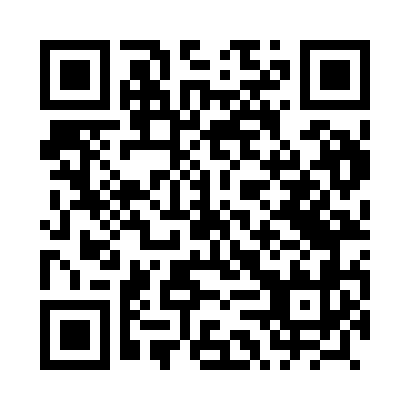 Prayer times for Dobrocice, PolandWed 1 May 2024 - Fri 31 May 2024High Latitude Method: Angle Based RulePrayer Calculation Method: Muslim World LeagueAsar Calculation Method: HanafiPrayer times provided by https://www.salahtimes.comDateDayFajrSunriseDhuhrAsrMaghribIsha1Wed2:435:0712:315:377:5510:092Thu2:395:0512:315:387:5710:123Fri2:365:0412:305:397:5810:154Sat2:335:0212:305:408:0010:185Sun2:295:0012:305:418:0110:216Mon2:264:5812:305:428:0310:247Tue2:224:5712:305:438:0510:278Wed2:184:5512:305:448:0610:309Thu2:164:5312:305:458:0810:3410Fri2:154:5212:305:468:0910:3711Sat2:144:5012:305:468:1110:3812Sun2:144:4912:305:478:1210:3813Mon2:134:4712:305:488:1410:3914Tue2:134:4612:305:498:1510:4015Wed2:124:4412:305:508:1610:4016Thu2:114:4312:305:518:1810:4117Fri2:114:4112:305:528:1910:4218Sat2:104:4012:305:528:2110:4219Sun2:104:3912:305:538:2210:4320Mon2:094:3812:305:548:2410:4321Tue2:094:3612:305:558:2510:4422Wed2:084:3512:305:568:2610:4523Thu2:084:3412:305:568:2710:4524Fri2:084:3312:315:578:2910:4625Sat2:074:3212:315:588:3010:4726Sun2:074:3112:315:598:3110:4727Mon2:074:3012:315:598:3210:4828Tue2:064:2912:316:008:3410:4829Wed2:064:2812:316:018:3510:4930Thu2:064:2712:316:018:3610:4931Fri2:064:2612:316:028:3710:50